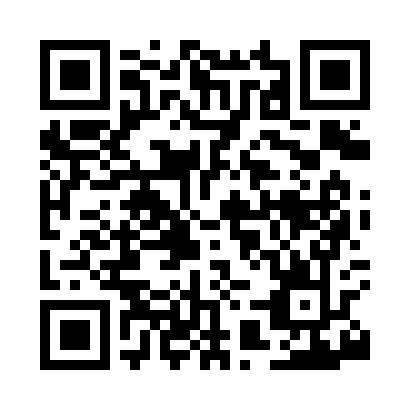 Prayer times for Briar, Arkansas, USAMon 1 Jul 2024 - Wed 31 Jul 2024High Latitude Method: Angle Based RulePrayer Calculation Method: Islamic Society of North AmericaAsar Calculation Method: ShafiPrayer times provided by https://www.salahtimes.comDateDayFajrSunriseDhuhrAsrMaghribIsha1Mon4:446:081:205:058:319:552Tue4:456:081:205:058:319:553Wed4:456:091:205:058:319:544Thu4:466:091:205:058:319:545Fri4:466:101:205:068:309:546Sat4:476:101:205:068:309:547Sun4:486:111:215:068:309:538Mon4:486:111:215:068:309:539Tue4:496:121:215:068:309:5210Wed4:506:131:215:068:299:5211Thu4:516:131:215:068:299:5112Fri4:516:141:215:078:299:5113Sat4:526:141:215:078:289:5014Sun4:536:151:215:078:289:5015Mon4:546:161:225:078:279:4916Tue4:556:161:225:078:279:4817Wed4:566:171:225:078:269:4818Thu4:566:181:225:078:269:4719Fri4:576:181:225:078:259:4620Sat4:586:191:225:078:259:4521Sun4:596:201:225:078:249:4422Mon5:006:201:225:078:249:4423Tue5:016:211:225:078:239:4324Wed5:026:221:225:078:229:4225Thu5:036:221:225:078:219:4126Fri5:046:231:225:078:219:4027Sat5:056:241:225:078:209:3928Sun5:066:241:225:068:199:3829Mon5:076:251:225:068:189:3730Tue5:086:261:225:068:189:3631Wed5:096:271:225:068:179:35